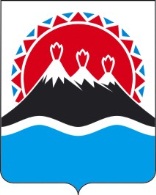 П О С Т А Н О В Л Е Н И ЕПРАВИТЕЛЬСТВА КАМЧАТСКОГО КРАЯ             г. Петропавловск-КамчатскийПРАВИТЕЛЬСТВО ПОСТАНОВЛЯЕТ:1. Внести в часть 2.1 раздела 2 приложения к постановлению Правительства Камчатского края от 18.12.2012 № 562-П «Об утверждении Положения о Министерстве спорта Камчатского края» дополнив пункт 14 после слов «спортивных разрядов» словами «, квалификационные категории тренерам, квалификационные категории специалистам в области физической культуры и спорта».2. Настоящее постановление вступает в силу через 10 дней после дня его официального опубликования.№О внесении изменения в приложение к постановлению Правительства Камчатского края от 18.12.2012 № 562-П «Об утверждении Положения о Министерстве спорта Камчатского края» Губернатор Камчатского края                                       В.И. Илюхин